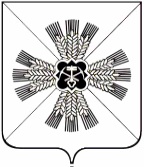 КЕМЕРОВСКАЯ ОБЛАСТЬАДМИНИСТРАЦИЯ ПРОМЫШЛЕННОВСКОГО МУНИЦИПАЛЬНОГО ОКРУГАПОСТАНОВЛЕНИЕот «28 » мая 2020 г. №  912-Ппгт. ПромышленнаяО дополнительных мерах по обеспечению соблюдения режима изоляции гражданами, прибывающими на территорию Промышленновского муниципального округаВ целях предупреждения распространения новой коронавирусной инфекции (COVID-19), в соответствии с распоряжением Губернатора Кемеровской области – Кузбасса от 26.05.2020 № 70-рг «О дополнительных мерах по обеспечению соблюдения режима изоляции гражданами, прибывающими на территорию Кемеровской области – Кузбасса из других субъектов Российской Федерации» (далее – распоряжение): Гражданам, прибывшим на территорию Промышленновского муниципального округа на авто- и железнодорожные вокзалы, железнодорожные станции, железнодорожные платформы, находящиеся на территории Промышленновского муниципального округа, а также следующим через контрольно-пропускные пункты, организованные на въездах/выездах в/из Промышленновского муниципального округа, вручаются уведомления об обязанности обеспечения изоляции на срок                   14 календарных дней со дня прибытия и  ответственности, предусмотренной статьей 20.61 Кодекса Российской Федерации об административных правонарушениях, за невыполнение правил поведения при введении режима повышенной готовности на территории, на которой существует угроза возникновения чрезвычайной ситуации. При оформлении уведомления, утвержденного распоряжением, гражданин заполняет раздел, содержащий анкетные данные.В случае вынесения в отношении гражданина постановления (предписания) об изоляции, о госпитализации в соответствии с Федеральным законом от 30.03.1999 № 52-ФЗ «О санитарно-эпидемиологическом благополучии населения» уведомление, утвержденное распоряжением, может не вручаться.  Действие абзаца первого настоящего пункта не распространяется на граждан, следующих транзитом через территорию Промышленновского муниципального округа любыми видами транспорта, и граждан, осуществляющих профессиональную деятельность по перевозке грузов. И.о. заместителя главы Промышленновского муниципального округа Т.В. Мясоедовой:обеспечить вручение уведомлений, предусмотренных пунктом 1 распоряжения;утвердить перечень должностных лиц, уполномоченных на вручение уведомлений, предусмотренных пунктом 1 распоряжения.Уведомление, утвержденное распоряжением, оформляется в двух экземплярах. Один экземпляр уведомления вручается гражданину, а второй остается у должностного лица, уполномоченного на вручение уведомления.4. Настоящее постановление подлежит опубликованию на официальном сайте администрации Промышленновского муниципального округа  в сети Интернет. 5. Контроль за исполнением настоящего постановления оставляю за собой. 6. Настоящее постановление вступает в силу со дня его подписания.Исп. Н.И. Минюшина Тел. 74779	ГлаваПромышленновского муниципального округаД.П. Ильин